Exempel på tentamensfrågor för SVF.seMultiple Choice QuestionsVilket av dessa alternativ är inte (observera INTE) en orsak till uppkomst av galopprytm hos katt?Patologiskt snabb fyllnad av kammarenHypertrofi av septumväggen.Kontraktion av vänster förmak i en överfylld eller stel vänster kammare.Vad är cut off-värdet för NT-proBNP på de point of care-tester från IDEXX som används i kliniskt bruk inom veterinärmedicin idag?50 pmol/L150 pmol/L3000 pmol/L450 pmol/LHur snabbt efter en myokard-skada kan du se förhöjda nivåer av Troponin-I (C-TnI) i blodet?0–2 timmar1–3 timmar4–12 timmar8–16 timmarEKGEKG: Detta EKG registerades från en pudel som bodde i Hong Kong. Tolka hjärtrytmen/rytmerna så detaljerat som möjligt. Hjärtfrekvensen över de första 7 komplexen är 180/min, resterande komplex 90/min.  (3p)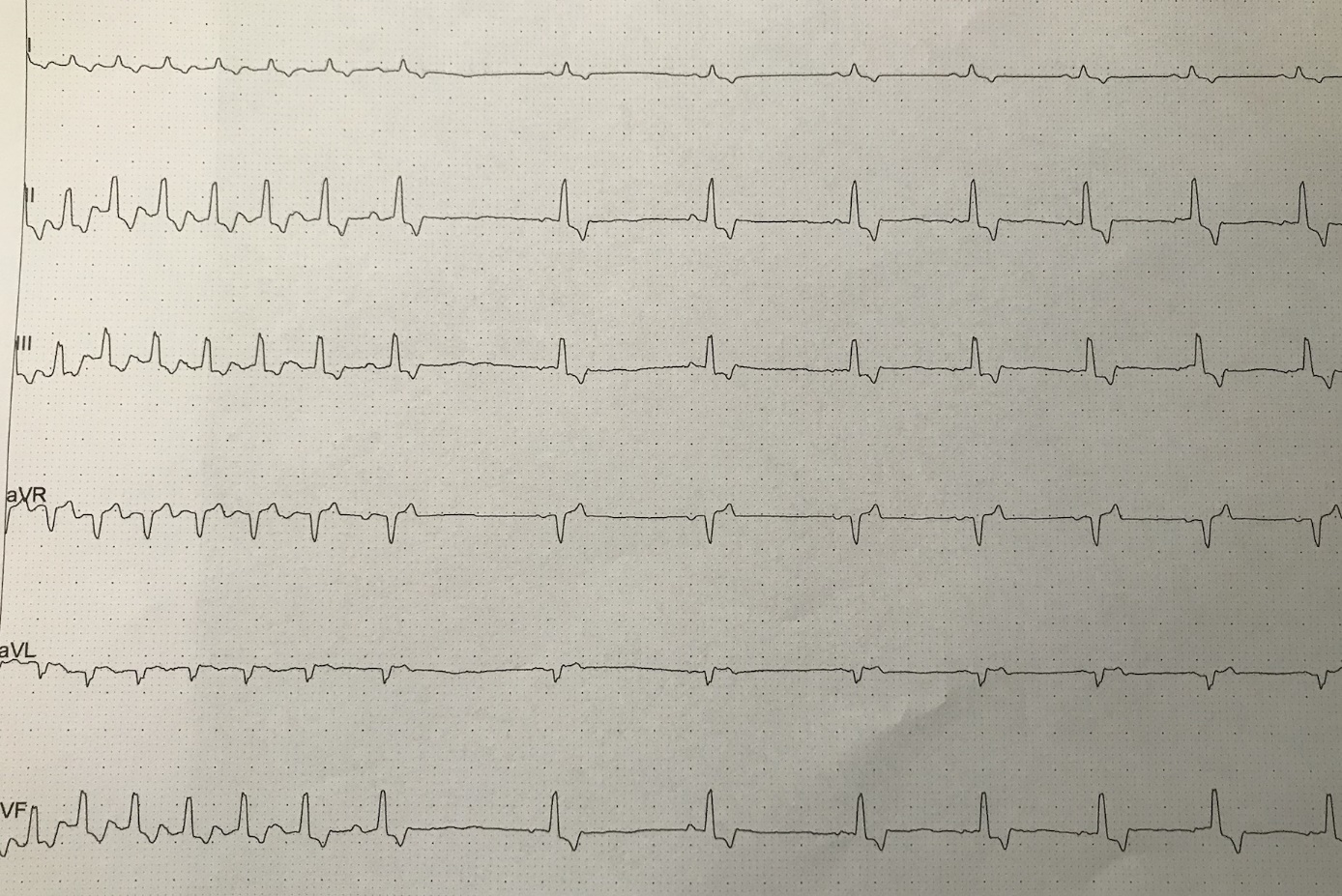 EssäfrågorEn Saluki-tik kommer på hjärtundersökning i samband med användning i avel. Auskultation är utan anmärkning. Du utför en fullständig ekokardiografisk undersökning. Det vänstra förmaket är av normal storlek. Man mäter vänster kammares diameter (LVDD) i M-mode och ser att detta överskrider cut-off som användes i EPIC-studien. Hur går man tillväga för att fastställa om storleken på vänster kammare är normal eller inte? Vilka mätningar av vänster kammare är viktiga om innerkammardiametern på vänster kammare ligger utanför de fastställda gränsvärdena? Förklara hur du utför dessa mätningar och hur du avgör om mätningarna du får är normala för denna hund eller inte? (5p)